ANEXO I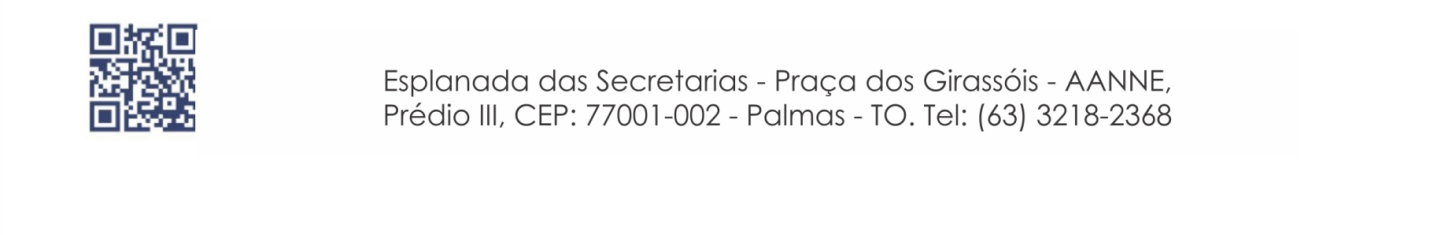 FORMULÁRIO DE INSCRIÇÃOANEXO IIAUTORIZAÇÃO PARA VIAGEM NACIONAL DE ADOLESCENTE(Acompanhado de pessoa maior de 18 anos)Eu, _____________________________________________________________ (estado civil e profissão)_____________, residente e domiciliado em __________________________________, nos termos do art. 83, § 1°, nº 2, da Lei Federal n° 8060/90 (Estatuto da Criança e do Adolescente), autorizo a (o) meu (minha) filho (a) __________________________________________________________ a viajar com destino à cidade de ______________________________________, na companhia da pessoa de _________________________________________, portador (a) do documento de identidade n° ______________________, com data de embarque prevista para o dia ou mês ____________________e retorno previsto para _____________________. ______________, ___ de ______________de _________.____________________________Assinatura com firma reconhecida em CartórioOBS: - Este formulário deverá ser preenchido e assinado pelo pai, mãe ou responsável legal (tutor ou guardião), quando se tratar de viagem de criança em território brasileiro, acompanhada de pessoa maior de 18 (dezoito) anos de idade.            - Juntar cópia autêntica de documento de identificação do adolescente, do (s) pais(s) ou responsável legal e do adulto que viaja com a criança.            - Juntar comprovantes de residência dos interessados.            - Juntar termo de guarda ou tutela judicial se a criança/adolescente está sob guarda ou tutela.            - Em outros casos, informe-se sobre os procedimentos adequados.ANEXO IIIPROCURAÇÃO AD NEGOTIAOUTORGANTE: _____________________ [NOME], __________________ [NACIONALIDADE], _____________ [ESTADO CIVIL], _____________[PROFISSÃO], portador (a) do RG sob o nº ______________, inscrito (a) no CPF sob o nº ____________, residente e domiciliado (a) em _________________________________________________________________________________.OUTORGADO:_____________________ [NOME], __________________ [NACIONALIDADE], _____________ [ESTADO CIVIL], _____________[PROFISSÃO], portador (a) do RG sob o nº ______________, inscrito (a) no CPF sob o nº ____________, residente e domiciliado (a) em _________________________________________________________________________________.Pelo presente instrumento particular de mandato a parte que assina, denominada outorgante, nomeia e constitui como procurador o outorgado acima qualificado, a quem outorga os poderes especiais para vender os produtos artesanais [ESPECIFICAÇÃO], podendo para tanto, assinar compromissos e obrigações, ajustar cláusulas, condições e preços; dar e receber quaisquer garantias; pagar ou receber sinal, parcelas ou o todo; assinar os contratos necessários, transmitindo direito, ação, posse e domínio; responder pela evicção; receber quaisquer quantias decorrentes do uso dos poderes conferidos, dando recibos e quitações; representar perante repartições públicas federais, estaduais e municipais, autarquias, sociedades de economia mista, Cartórios de Notas, Registro de Imóveis e Registro de Títulos e Documentos e onde mais necessário for; pagar impostos e assinar guias, inclusive de transmissão; praticar, enfim, todos os demais atos para o fiel cumprimento do presente mandato, inclusive substabelecer.______________, ___ de ______________de _________.____________________________AssinaturaANEXO IVTERMO DE COMPROMISSO PESSOA FÍSICAEu, ________________________________________________________________, portador (a) do RG de nº ______________, inscrito (a) no CPF sob nº_____________, residente no endereço ____________________________________________, na cidade de _________________, selecionado (a) para comercializar minha produção na ______________________ [NOME DA FEIRA], comprometo-me a cumprir as disposições previstas no Edital nº _____, da Secretaria _______________________.Assumo também ter ciência de que:1. As minhas peças serão expostas em espaço compartilhado, no estande do Estado de _______________, serão por mim comercializadas segundo as orientações dos membros da COORDENAÇÃO ESTADUAL, e o valor resultante das vendas ficarão¡ sob minha guarda e responsabilidade.2. As peças NÃO ESTARÃO ASSEGURADAS, em caso de dano ou furto, durante o período do evento ou durante a etapa de logística.3. Não há ônus a Secretaria _____________________, e suas vinculadas, em caso de acidente, dano ou furto do material durante o processo de logística, sendo de minha responsabilidade a decisão sobre a contratação do serviço de seguro das peças durante o trajeto, assim como, para o período de exposição e comercialização das peças. 4. Deverei recolher os produtos não comercializados no prazo determinado e que após este prazo a Secretaria _________________, não mais responderá por eventuais extravios.5. Declaro ainda estar apto a ser contemplado pelo edital, não incorrendo em nenhuma de suas vedações.Por fim, atesto a minha capacidade operacional para produzir o(s) modelo(s) e quantidade de peças do artesanato descrito na ficha de inscrição, de acordo com o cronograma deste Edital.______________, ___ de ______________de _________.____________________________(Nome e assinatura e do artesão/trabalhador manual autor da peça)ANEXO VTERMO DE COMPROMISSO PARA ENTIDADES REPRESENTATIVASEu, ________________________________________________________________, portador (a) do RG de nº ______________, inscrito (a) no CPF sob nº_____________, residente no endereço ____________________________________________, na cidade de _________________, representante legal da____________________, CNPJ ____________________, Inscrição Estadual nº ________, situada no endereço ______________________________________________, na cidade de ____________________, selecionado (a) para comercializar a produção dos associados, conforme Cartas de Anuências anexas, na ______________________ [NOME DA FEIRA], comprometo-me a cumprir as disposições previstas no Edital nº _____, da Secretaria __________________, e assumo ter a responsabilidade técnica e o compromisso de: A. Mobilizar os artesãos e garantir a produção do(s) modelo(s) e quantidades especificadas na divulgação da seleção, de acordo com o cronograma do artigo 8º do Edital; B. Preparar para envio as peças produzidas, etiquetadas individualmente e embaladas de forma apropriada, de acordo com o disposto neste Edital. → Assumo também ter ciência de que: 1. As peças dos associados serão expostas em espaço compartilhado, no estande do Estado de _______________ e serão comercializadas por integrantes da ________________ [ENTIDADE REPRENTATIVA], segundo as orientações dos membros da COORDENAÇÃO ESTADUAL. 2. As peças NÃO ESTARÃO ASSEGURADAS, em caso de dano ou furto, durante o período do evento ou durante a etapa de logística.3. Não há ônus a Secretaria _____________________, e suas vinculadas, em caso de acidente, dano ou furto do material durante o processo de logística, sendo de minha responsabilidade a decisão sobre a contratação do serviço de seguro das peças durante o trajeto, assim como, para o período de exposição e comercialização das peças. 4. Deverei recolher os produtos não comercializados no prazo determinado e que após este prazo a Secretaria _________________, não mais responderá por eventuais extravios.5. Declaro ainda estar apto a ser contemplado pelo edital, não incorrendo em nenhuma de suas vedações.______________, ___ de ______________de _________.______________________________________________(Assinatura e nome do responsável legal)(Nome da Associação)ANEXO VICARTA DE ANUÊNCIA DO ARTESÃO REPRESENTADO POR ENTIDADEEu, ________________________________________________________________, portador (a) do RG de nº ______________, inscrito (a) no CPF sob nº_____________, residente no endereço ____________________________________________, na cidade de _________________, selecionado (a) para comercializar minha produção na ______________________ [NOME DA FEIRA], comprometo-me a cumprir as disposições previstas no Edital nº _____, da Secretaria _______________________, por meio da _____________________ [NOME DA ENTIDADE].Assumo também ter ciência de que:1. As minhas peças serão expostas em espaço compartilhado, no estande do Estado de _______________ e serão comercializadas por membro da __________________ [NOME DA ENTIDADE] segundo as orientações dos membros da COORDENAÇÃO ESTADUAL. 2. As peças NÃO ESTARÃO ASSEGURADAS, em caso de dano ou furto, durante o período do evento ou durante a etapa de logística.3. Não há ônus a Secretaria _____________________, e suas vinculadas, em caso de acidente, dano ou furto do material durante o processo de logística, sendo de minha responsabilidade a decisão sobre a contratação do serviço de seguro das peças durante o trajeto, assim como, para o período de exposição e comercialização das peças. 4. Deverei recolher os produtos não comercializados no prazo determinado e que após este prazo a Secretaria _________________, não mais responderá por eventuais extravios.5. Declaro ainda estar apto a ser contemplado pelo edital, não incorrendo em nenhuma de suas vedações.Por fim, atesto a minha capacidade operacional para produzir o(s) modelo(s) e quantidade de peças do artesanato descrito na ficha de inscrição, de acordo com o cronograma deste Edital.______________, ___ de ______________de _________.____________________________(Nome e assinatura e do artesão/trabalhador manual autor da peça)______________________________________________(Assinatura e nome do responsável legal pela Associação)(Nome da Associação)ANEXO VIIDECLARAÇÃO DE CESSÃO DE DIREITO DE USO DE IMAGEMEu, ________________________________________________________________, portador (a) do RG de nº ______________, inscrito (a) no CPF sob nº_____________, residente no endereço ____________________________________________, na cidade de _________________, declaro possuir poderes para autorizar que a Secretaria ______________ divulgue, exibam em público e reproduzam nas peças gráficas ou materiais informativos, as obras intelectuais referentes ao Edital nº______________________, referente à _______________ [NOME DA FEIRA] a realizar-se de __/__/201__ a __/__/201__, assim como as fotos dos profissionais envolvidos, entregues por mim para divulgação, para fins publicitários ou educacionais.Declaro, ainda, para todos os fins e efeitos de direito, que da utilização das imagens para as finalidades citadas acima não decorrerá qualquer tipo de ônus para a Secretaria _______________, advindos de pagamento de direitos de uso de imagem e/ou direitos autorais.______________, ___ de ______________de _________.__________________________________________________________(Assinatura e nome do artesão ou do representante legal da pessoa jurídica inscrita)(Número do registro civil/RG)FORMULÁRIO DE INSCRIÇÃO FORMULÁRIO DE INSCRIÇÃO FORMULÁRIO DE INSCRIÇÃO FORMULÁRIO DE INSCRIÇÃO FORMULÁRIO DE INSCRIÇÃO Período de comercialização:  06 a 16 de julho de 2017Local: Centro de Convenções de PernambucoOlinda - PEPeríodo de comercialização:  06 a 16 de julho de 2017Local: Centro de Convenções de PernambucoOlinda - PEPeríodo de comercialização:  06 a 16 de julho de 2017Local: Centro de Convenções de PernambucoOlinda - PEPeríodo de comercialização:  06 a 16 de julho de 2017Local: Centro de Convenções de PernambucoOlinda - PEPeríodo de comercialização:  06 a 16 de julho de 2017Local: Centro de Convenções de PernambucoOlinda - PE1) Identificação do Artesão1) Identificação do Artesão1) Identificação do Artesão1) Identificação do Artesão1) Identificação do ArtesãoNome:____________________________________________________________________________________Nome:____________________________________________________________________________________Nome:____________________________________________________________________________________Nome:____________________________________________________________________________________Nome:____________________________________________________________________________________Telefone: __________________________________Celular/WhatsApp: _______________________________Telefone: __________________________________Celular/WhatsApp: _______________________________Telefone: __________________________________Celular/WhatsApp: _______________________________Telefone: __________________________________Celular/WhatsApp: _______________________________Telefone: __________________________________Celular/WhatsApp: _______________________________Endereço________________________________________________________________ CEP:_____________Endereço________________________________________________________________ CEP:_____________Endereço________________________________________________________________ CEP:_____________Endereço________________________________________________________________ CEP:_____________Endereço________________________________________________________________ CEP:_____________Cidade:___________ UF:_____ Cidade:___________ UF:_____ Cidade:___________ UF:_____ Cidade:___________ UF:_____ Cidade:___________ UF:_____ Nº da Carteira Nacional do Artesão/Trabalhador Manual:_______________________ Validade:____________Nº da Carteira Nacional do Artesão/Trabalhador Manual:_______________________ Validade:____________Nº da Carteira Nacional do Artesão/Trabalhador Manual:_______________________ Validade:____________Nº da Carteira Nacional do Artesão/Trabalhador Manual:_______________________ Validade:____________Nº da Carteira Nacional do Artesão/Trabalhador Manual:_______________________ Validade:____________RG: _________________________ CPF:________________________                                                                                                                                  E-mail: ___________________________________________________________________________________RG: _________________________ CPF:________________________                                                                                                                                  E-mail: ___________________________________________________________________________________RG: _________________________ CPF:________________________                                                                                                                                  E-mail: ___________________________________________________________________________________RG: _________________________ CPF:________________________                                                                                                                                  E-mail: ___________________________________________________________________________________RG: _________________________ CPF:________________________                                                                                                                                  E-mail: ___________________________________________________________________________________Associação: (   ) Sim; (   ) Não,   CNPJ: _________________________________________________________Associação: (   ) Sim; (   ) Não,   CNPJ: _________________________________________________________Associação: (   ) Sim; (   ) Não,   CNPJ: _________________________________________________________Associação: (   ) Sim; (   ) Não,   CNPJ: _________________________________________________________Associação: (   ) Sim; (   ) Não,   CNPJ: _________________________________________________________2) Identificação da Produção 2) Identificação da Produção 2) Identificação da Produção 2) Identificação da Produção 2) Identificação da Produção Listar de 01 a 3 produtos / matéria-prima principalListar de 01 a 3 produtos / matéria-prima principalListar de 01 a 3 produtos / matéria-prima principalListar de 01 a 3 produtos / matéria-prima principalListar de 01 a 3 produtos / matéria-prima principalExemplo: Boneca / Cerâmica Exemplo: Boneca / Cerâmica Exemplo: Boneca / Cerâmica Exemplo: Boneca / Cerâmica Exemplo: Boneca / Cerâmica 1)_________________________________________________________________________________________1)_________________________________________________________________________________________1)_________________________________________________________________________________________1)_________________________________________________________________________________________1)_________________________________________________________________________________________2)_________________________________________________________________________________________2)_________________________________________________________________________________________2)_________________________________________________________________________________________2)_________________________________________________________________________________________2)_________________________________________________________________________________________3)_________________________________________________________________________________________3)_________________________________________________________________________________________3)_________________________________________________________________________________________3)_________________________________________________________________________________________3)_________________________________________________________________________________________Capacidade de produção mensal: (   ) 1 a 50 peças(   ) 51 a 100 peças     (    ) Acima de 100 peçasCapacidade de produção mensal: (   ) 1 a 50 peças(   ) 51 a 100 peças     (    ) Acima de 100 peçasCapacidade de produção mensal: (   ) 1 a 50 peças(   ) 51 a 100 peças     (    ) Acima de 100 peçasCapacidade de produção mensal: (   ) 1 a 50 peças(   ) 51 a 100 peças     (    ) Acima de 100 peçasCapacidade de produção mensal: (   ) 1 a 50 peças(   ) 51 a 100 peças     (    ) Acima de 100 peças3) Informações Complementares 3) Informações Complementares 3) Informações Complementares 3) Informações Complementares 3) Informações Complementares 3.1 O seu produto apresenta características culturais da arquitetura, fauna, flora ou das manifestações culturais do Estado? (    ) sim     Quais? _________________________________________________________________           (    ) não                                                                                                                                                                           3.1 O seu produto apresenta características culturais da arquitetura, fauna, flora ou das manifestações culturais do Estado? (    ) sim     Quais? _________________________________________________________________           (    ) não                                                                                                                                                                           3.1 O seu produto apresenta características culturais da arquitetura, fauna, flora ou das manifestações culturais do Estado? (    ) sim     Quais? _________________________________________________________________           (    ) não                                                                                                                                                                           3.1 O seu produto apresenta características culturais da arquitetura, fauna, flora ou das manifestações culturais do Estado? (    ) sim     Quais? _________________________________________________________________           (    ) não                                                                                                                                                                           3.1 O seu produto apresenta características culturais da arquitetura, fauna, flora ou das manifestações culturais do Estado? (    ) sim     Quais? _________________________________________________________________           (    ) não                                                                                                                                                                           3.2 Informe o número de beneficiados diretos e/ou indiretos da sua produção  3.2 Informe o número de beneficiados diretos e/ou indiretos da sua produção  3.2 Informe o número de beneficiados diretos e/ou indiretos da sua produção  3.2 Informe o número de beneficiados diretos e/ou indiretos da sua produção  3.2 Informe o número de beneficiados diretos e/ou indiretos da sua produção  A) beneficiários diretos: __________________A) beneficiários diretos: __________________A) beneficiários diretos: __________________A) beneficiários diretos: __________________A) beneficiários diretos: __________________B) beneficiários indiretos: _________________B) beneficiários indiretos: _________________B) beneficiários indiretos: _________________B) beneficiários indiretos: _________________B) beneficiários indiretos: _________________3.3 Como você comercializa seus produtos?  Assinale as alternativas: (      )   Feiras permanentes (        ) Feiras Eventuais  (      )   Casa do Artesão    (     )   Outros                                                                                                   3.3 Como você comercializa seus produtos?  Assinale as alternativas: (      )   Feiras permanentes (        ) Feiras Eventuais  (      )   Casa do Artesão    (     )   Outros                                                                                                   3.3 Como você comercializa seus produtos?  Assinale as alternativas: (      )   Feiras permanentes (        ) Feiras Eventuais  (      )   Casa do Artesão    (     )   Outros                                                                                                   3.3 Como você comercializa seus produtos?  Assinale as alternativas: (      )   Feiras permanentes (        ) Feiras Eventuais  (      )   Casa do Artesão    (     )   Outros                                                                                                   3.3 Como você comercializa seus produtos?  Assinale as alternativas: (      )   Feiras permanentes (        ) Feiras Eventuais  (      )   Casa do Artesão    (     )   Outros                                                                                                   3.4 O seu produto possui etiqueta? (    ) sim    (   ) não3.4 O seu produto possui etiqueta? (    ) sim    (   ) não3.4 O seu produto possui etiqueta? (    ) sim    (   ) não3.4 O seu produto possui etiqueta? (    ) sim    (   ) não3.4 O seu produto possui etiqueta? (    ) sim    (   ) não3.5 O seu produto possui algum tipo de embalagem?  (    ) sim     (     ) não3.5 O seu produto possui algum tipo de embalagem?  (    ) sim     (     ) não3.5 O seu produto possui algum tipo de embalagem?  (    ) sim     (     ) não3.5 O seu produto possui algum tipo de embalagem?  (    ) sim     (     ) não3.5 O seu produto possui algum tipo de embalagem?  (    ) sim     (     ) não3.6 Comercializa produtos com a utilização de cartão de crédito?  (   ) sim      (   ) não(Apresentar comprovante de aquisição da máquina)3.6 Comercializa produtos com a utilização de cartão de crédito?  (   ) sim      (   ) não(Apresentar comprovante de aquisição da máquina)3.6 Comercializa produtos com a utilização de cartão de crédito?  (   ) sim      (   ) não(Apresentar comprovante de aquisição da máquina)3.6 Comercializa produtos com a utilização de cartão de crédito?  (   ) sim      (   ) não(Apresentar comprovante de aquisição da máquina)3.6 Comercializa produtos com a utilização de cartão de crédito?  (   ) sim      (   ) não(Apresentar comprovante de aquisição da máquina)3.7 Já participou de algum curso para aperfeiçoamento da sua produção? Qual? Quando e onde realizou o curso:___________________________________________________________________________________3.7 Já participou de algum curso para aperfeiçoamento da sua produção? Qual? Quando e onde realizou o curso:___________________________________________________________________________________3.7 Já participou de algum curso para aperfeiçoamento da sua produção? Qual? Quando e onde realizou o curso:___________________________________________________________________________________3.7 Já participou de algum curso para aperfeiçoamento da sua produção? Qual? Quando e onde realizou o curso:___________________________________________________________________________________3.7 Já participou de algum curso para aperfeiçoamento da sua produção? Qual? Quando e onde realizou o curso:___________________________________________________________________________________3.8 No caso de ser selecionado (a) para participar do evento, havendo alguma restrição na saída do caminhão do PAB, possui condições de transportar material e mobiliário, além de demais itens para a exposição dos produtos?      (  ) sim       (    ) não 3.8 No caso de ser selecionado (a) para participar do evento, havendo alguma restrição na saída do caminhão do PAB, possui condições de transportar material e mobiliário, além de demais itens para a exposição dos produtos?      (  ) sim       (    ) não 3.8 No caso de ser selecionado (a) para participar do evento, havendo alguma restrição na saída do caminhão do PAB, possui condições de transportar material e mobiliário, além de demais itens para a exposição dos produtos?      (  ) sim       (    ) não 3.8 No caso de ser selecionado (a) para participar do evento, havendo alguma restrição na saída do caminhão do PAB, possui condições de transportar material e mobiliário, além de demais itens para a exposição dos produtos?      (  ) sim       (    ) não 3.8 No caso de ser selecionado (a) para participar do evento, havendo alguma restrição na saída do caminhão do PAB, possui condições de transportar material e mobiliário, além de demais itens para a exposição dos produtos?      (  ) sim       (    ) não 